竞价文件采购方式：线上竞价项目名称：和平县疾病预防控制中心试剂耗材采购项目和平县疾病预防控制中心云采链（广州）信息科技有限公司二〇二四年六月第一章 竞价须知本项目采用邀请供应商竞价的方式进行竞价采购，不接受邀请名单之外的供应商参与竞价。 本项目通过云采链线上采购一体化平台进行竞价，参与竞价的供应商必须登录平台进行注册，注册成功后方可参与项目竞价。语言要求供应商提交的响应文件以及供应商与采购人或平台就有关项目的所有来往函电均应使用中文书写。供应商提交的文件或资料可以用另一种语言，但相应内容应附有中文翻译本，由翻译机构盖章或者翻译人员签名。两种语言不一致时以中文翻译本为准。在云采链平台参与项目竞价后放弃成交资格超过三次（含三次）的供应商连同该供应商同一法人名下所有公司将被列入平台黑名单，永久不得参与平台的项目竞价。竞价须知竞价说明参与竞价的供应商应承担所有与准备和参加竞价有关的费用，不论竞价的结果如何，采购人和代理机构均无义务和责任承担这些费用；参与竞价的供应商必须按竞价附件的格式填写，不得增加或删除表格内容。除单价、金额或项目要求填写的内容外，不得擅自改动竞价附件内容，否则将有可能影响成交结果，不推荐为成交候选人；参与竞价的供应商需对用户需求书的所有条款进行整体响应，用户需求书条款若有一条负偏离或不响应，不推荐为成交候选人；若成交供应商自身原因无法完成本项目，则采购人有权利保留追究责任；成交供应商因自身原因被取消成交资格，采购人可重新启动采购或按竞价公告规定顺延推选符合要求的供应商作为成交人；若本项目竞价采购失败，采购人将重新采购，届时采购人有权根据项目具体情况，决定重新采购项目的采购方式；成交供应商若无正当理由恶意放弃成交资格，采购人有权将拒绝其参加本项目重新组织的竞价采购活动。如采购人或代理机构在审核或复核参与竞价的供应商所提交的竞价资料时，供应商须无条件配合；期间若发现存在弄虚作假或相关的失信记录或违反国家法律法规等相关的不良情形，采购人可取消其成交资格并保留追究责任的权力。参与竞价的供应商向我司咨询的有关项目事项，一切以竞价文件规定和竞价公告规定以及本公司的书面答复为准，其他一切形式均为个人意见，不代表本公司的意见；参与竞价的供应商应认真阅读、并充分理解竞价文件的全部内容（包括所有的补充、修改内容重要事项、格式、条款、服务要求和技术规范、参数及要求等）。供应商没有按照竞价文件要求提交全部资料，或者参与竞价所上传的文件没有对竞价文件在各方面都作出实质性响应是供应商的风险，有可能导致其竞价被拒绝，或被认定为无效竞价；采购人有权拒绝接受任何不合格的货物或服务，由此产生的费用及相关后果均由供应商自行承担；供应商认为竞价结果损害其权益的，应按照云采链平台相关指引在规定的时间内向采购人或代理机构提交书面质疑，不提交的视为无异议，逾期提交将不予受理。本竞价公告和竞价文件的解释权归“云采链线上采购一体化平台”所有。竞价文件的澄清或修改采购人或者采购代理机构可以对已发出的竞价文件进行必要的澄清或者修改。澄清或者修改的内容将在云采链平台上发布澄清（更正/变更）公告。无论澄清或者修改的内容是否影响竞价，平台将以短信形式通知所有的报名供应商；报名供应商应按要求履行相应的义务；如报名截止时间少于一个工作日的，采购人或者采购代理机构应当相应顺延报名的截止时间。采购人或者采购代理机构发出的澄清或修改（更正/变更）的内容为竞价文件的组成部分，并对供应商具有约束力。报名提交资料（报名时需要提供以下盖章资料，并对上传的报名文件资料承担责任）具有独立承担民事责任的在中华人民共和国境内注册的法人或其他组织（提供法人或其他组织的营业执照等证明材料）；供应商须提供供应商资格声明函，格式详见附件；供应商完全响应本项目用户需求的条款、内容及要求的，提供用户需求书响应声明函即可，格式详见附件；	报价提交资料（报价是需要提供以下盖章资料，并对上传的竞价文件资料承担责任）通过报名供应商应根据本公告要求，在规定的竞价时间内对采购项目进行报价，同时按本公告要求完整、真实、准确地填写并上传相应报价附件（报价表）。公告中的报价次数指报价期间供应商可进行的最多报价次数。如报价次数为2次，指供应商最多可进行2次报价。如供应商只进行1次报价，则以此次报价为准；如供应商因报价有误或其他原因需重新进行第2次报价，则以第2次报价为准，以此类推。确定成交候选人本项目以最低价成交的方式确定成交供应商。报价时间截止后，系统按报价(经价格核准后的价格）由低到高顺序排列，报价最低的为第一成交候选人，报价相同的，按报价时间在前的为第一成交候选人；报价次低的为第二成交候选人，以此类推。无效报价参与竞价的供应商报价超过最高限价或低于最低限价或超过项目对应产品单项最高限价的视为无效报价。参与竞价的供应商须提供本项目要求的资质文件，如果不按公告规定或竞价文件要求等相关规定提供符合要求的资质文件，将被视为无效报价；参与竞价的供应商须对本项目采购内容进行整体报价，任何只对其中一部分内容进行的报价都被视为无效报价。报价表以及有报价供应商落款的报价文件必须加盖报价供应商公章，否则视为无效报价；大写金额和小写金额不一致的，以大写金额为准；单价金额小数点或者百分比有明显错位的，以报价表的总价为准，并修改单价；总价金额与按单价汇总金额不一致的，以单价金额计算结果为准；不接受总价优惠折扣形式的报价，供应商应将对项目的优惠直接在清单报价中体现出来。如果供应商不接受对其错误的更正，其报价将被视为无效报价；按有关法律、法规、规章属于报价无效的。有下列情形之一的，视为串通竞价，其报价无效：存在单位负责人为同一人或存在控股、管理关系的不同单位参与同一竞价项目；不同供应商的响应文件由同一单位或者个人编制；不同供应商委托同一单位或者个人办理竞价事宜；不同供应商使用同一IP地址参与竞价；不同供应商的响应文件载明的项目管理成员或者联系人员为同一人；不同供应商的响应文件异常一致或者报价呈规律性差异；不同供应商的响应文件相互混淆；不同供应商的平台使用费从同一单位或者个人的账户转出；竞价活动失败报价供应商不足三家；出现影响采购公正的违法、违规行为的；因重大变故，采购任务取消的；使用费成交供应商须向平台服务商云采链线上采购一体化平台缴纳平台使用费，金额为成交金额的1.5%（四舍五入取整数），不足人民币1000元的，按人民币1000元收取。成交供应商无正当理由放弃成交资格的必须按竞价公告等相关规定缴纳相应的平台使用费；如确实因不可抗力放弃成交资格的，应在不可抗力发生后三个工作日内予以通知采购代理机构并提供相关的证明；如逾期，采购代理机构不予退还平台使用费；联系方式扫码关注微信公众号“云采链互联服务平台”，即可在线咨询相关事项；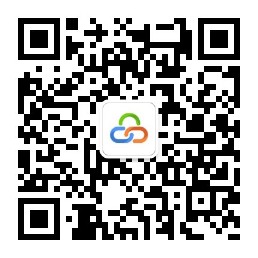 第二章 用户需求书 项目一览表项目采购清单:商务要求：质保期及售后服务要求质量保证期（简称“质保期”）为壹年，质保期内成交人对所供货物实行包修、包换、包退、包维护保养。质保期内，如设备或零部件因非人为因素出现故障而造成短期停用时，则质保期和免费维修期相应顺延。如停用时间累计超过60天则质保期重新计算。对采购人的服务通知，成交人在接报后1小时内响应，4小时内到达现场，48小时内处理完毕。若在48小时内仍未能有效解决，成交人须免费提供同档次的设备予采购人临时使用。包装、保险及发运、保管要求货物的包装必须是制造商原厂包装，其包装均应有良好的防湿、防锈、防潮、防雨、防腐及防碰撞的措施。凡由于包装不良造成的损失和由此产生的费用均由供应商承担。成交人负责将货物货到现场过程中的全部运输，包括装卸车、货物现场的搬运。各种货物必须提供装箱清单，按货物清单验收货物。货物在现场的保管由成交人负责，直至项目验收完毕。货物至采购人指定的使用现场的包装、保险及发运等环节和费用均由成交人负责。验收货物若有国家标准按照国家标准验收，若无国家标准按行业标准验收，为原制造商制造的全新产品，整机无污染，无侵权行为、表面无划损、无任何缺陷隐患，在中国境内可依常规安全合法使用。 货物为原厂商未启封全新包装，具出厂合格证，序列号、包装箱号与出厂批号一致，并可追索查阅。所有随设备的附件必须齐全。采购人组成验收小组按国家有关规定、规范进行验收，必要时邀请相关的专业人员或机构参与验收。因货物质量问题发生争议时，由本地质量技术监督部门鉴定。货物符合质量技术标准的，鉴定费由采购人承担；否则鉴定费由成交人承担。四、付款方式由采购人按下列程序付款： 货物验收合格后30天内一次性付款。成交人凭以下有效文件与采购人结算：（1）合同；（2）成交人开具的正式发票；（3）成交通知书。报价附件报 价 表注：供应商必须按报价表的格式填写，不得增加或删除表格内容。除单价、金额或项目要求填写的内容外，不得擅自改动报价表内容，否则将有可能影响成交结果，不推荐为成交候选人；所有价格均系用人民币表示，单位为元，均为含税价；平台上报价与上表合计不一致的，以报价表合计（经价格核准后的价格）为准。供应商名称（单位盖公章）：                     日期：                      用户需求书响应声明函致：和平县疾病预防控制中心、云采链（广州）信息科技有限公司关于贵单位、贵司发布和平县疾病预防控制中心试剂耗材采购项目的竞价公告，本公司（企业）愿意参加采购活动，并作出如下声明：本公司（企业）承诺在报名时已对于用户需求书中的各项条款、内容及要求给予充分考虑，明确承诺对于本项目的用户需求中的各项条款、内容及要求均为完全响应，不存在任意一条负偏离或不响应的情况。本公司（企业）清楚，若对于用户需求书各项条款存在任意一条负偏离或不响应的情况，不被推荐为成交候选人的要求。本公司（企业）承诺在本次采购活动中，如有违法、违规、弄虚作假行为，所造成的损失、不良后果及法律责任，一律由我公司（企业）承担。备注：（1）本声明函必须提供且内容不得擅自删改，否则视为响应无效。（2）本声明函如有虚假或与事实不符的，作无效报价处理。供应商名称（单位盖公章）：日期：供应商资格声明函致：和平县疾病预防控制中心、云采链（广州）信息科技有限公司：关于贵公司发布和平县疾病预防控制中心试剂耗材采购项目的采购公告，本公司（企业）愿意参加竞价，并声明：一、本公司（企业）具备《中华人民共和国政府采购法》第二十二条规定的条件：（一）具有独立承担民事责任的能力；（二）具有良好的商业信誉和健全的财务会计制度； （三）具有履行合同所必需的设备和专业技术能力；（四）有依法缴纳税收和社会保障资金的良好记录；（五）参加政府采购活动前三年内，在经营活动中没有重大违法记录；（六）法律、行政法规规定的其他条件。二、本公司具有本次采购项目服务能力。三、本公司有固定的经营场所，信誉良好、售后维护服务好，并且在经营活动中无严重违法记录。本公司（企业）承诺在本次采购活动中，如有违法、违规、弄虚作假行为，所造成的损失、不良后果及法律责任，一律由我公司（企业）承担。特此声明！备注：本声明函必须提供且内容不得擅自删改，否则视为响应无效。本声明函如有虚假或与事实不符的，作无效报价处理。供应商名称（单位盖公章）：                          日期：                       采购内容数量交货期最高限价和平县疾病预防控制中心试剂耗材采购项目1批签订合同后15日历天内人民币310590元序号产品名称厂家规格/型号单位数量单价限价（元）1鼠伤寒沙门氏菌  ATCC14028      标准菌种    冻干粉谱析瓶16002大肠埃希氏菌     ATCC25922   标准菌种    冻干粉谱析瓶16003金黄色葡萄球菌  ATCC6538   标准菌种    冻干粉谱析瓶16004啤酒酵母菌CMCC(F)98007      标准菌种    冻干粉谱析瓶116005登革热病毒通用型核酸检测试剂盒  SLIN-A5-01广州生凌医疗科技有限公司50T/盒盒235006禽流感病毒核酸检测试剂盒广州生凌医疗科技有限公司50T/盒盒217007禽流感病毒(H5、H7、H9亚型) 三重核酸检测试剂盒广州生凌医疗科技有限公司50T/盒盒25200810%奋斗呐悬浮剂巴斯夫（中国）有限公司500ml/瓶，20瓶/箱箱1380091000ul吸头深圳市爱康试剂有限公司960支/条、13条/箱箱1720010猴痘病毒核酸检测试剂盒广州生凌医疗科技有限公司50T/盒盒1350011丙型肝炎（HCV）病毒核酸检测试剂盒广州生凌医疗科技有限公司50T/盒盒4350012生化质控品(液体)  货号695伯乐实验有限公司水平2 12*3ml/盒盒130001384消毒液德州利兴500ml/瓶，30瓶/箱箱120014甲型 H1N1(2009)和H3亚型流感病毒核酸检测试剂盒(荧光PCR法)江苏硕世25T/盒盒2460015乙型流感病毒Victoria/Yamagata核酸检测试剂盒（荧光PCR法）江苏硕世25T/盒盒4460016轮状病毒A组核酸检测试剂盒(荧光PCR法)广州生凌医疗科技有限公司25T/盒盒2170017扎如病毒、星状病毒、腺病毒三重核酸检测试剂盒(荧光PCR法)广州生凌医疗科技有限公司25T/盒盒2520018肠道病毒通用型核酸检测试剂盒(荧光PCR法)广州生凌医疗科技有限公司25T/盒盒4170019肠道病毒 (CA24、EV70) 双重核酸检测试剂盒(荧光PCR法)广州生凌医疗科技有限公司25T/盒盒2350020肠道病毒(CA6、CA16、EV71、通用型)核酸检测试剂盒(荧光PCR法)广州生凌医疗科技有限公司25T/盒盒2680021登革热病毒 ( I、Il、II、IV型) 四重核酸检测试剂盒(荧光PCR法)广州生凌医疗科技有限公司25T/盒盒26800221-200ul超长型滤芯盒装吸头   货号KG5735上海科进医疗科技有限公司96支/盒盒107523高锰酸钾容量分析用溶液标准物质（货号GBW（E）081604）北京海岸鸿蒙标准物质技术有限责任公司500mL，浓度0.1 mo1/L瓶120024水质六价铬(标样)-货号BWB2229-2016C北方伟业计量集团有限公司20mL，浓度39ug/L瓶114025无菌水样取样袋（货号863573）广东环凯生物科技有限公司250mL，150个/箱箱272026XN专用清洗液 CCA-500A希森美康株式会社4ml*20盒1210027EasyID志贺氏菌生化鉴定试剂盒广东环凯生物科技有限公司17种*5测试盒126028EasyID沙门氏菌生化鉴定试剂盒广东环凯生物科技有限公司13种*5测试盒140029EasyID副溶血性弧菌生化鉴定试剂盒广东环凯生物科技有限公司5测试盒128030革兰氏染色液 10m1*4瓶广东环凯生物科技有限公司10ml*4种/盒盒16531营养琼脂(NA) 250g广东环凯生物科技有限公司BR25g瓶216032广泛试纸 1-14上海三爱1-14 20本/盒盒14533色度溶液标准物质/铂钻坛墨质检科技股份有限公司50ml，浓度：500度瓶127034标准物质/水质浊度坛墨质检科技股份有限公司100ml，浓度：100NTU瓶114035制药内标 1安捷伦科技有限公司100ml，浓度：10mg/L瓶1300036多功能试管架常德比克曼生物科技有限公司10mL个101537邻苯二甲酸氢钾国药集团化学试剂有限公司500g (AR)瓶1140381,3-二甲基巴比妥酸国药集团化学试剂有限公司100g (99%)瓶144039酶标板无锡耐思生物科技有限公司透明板，50块/箱箱172040聚四氟乙烯磁力搅拌子常德比克曼生物科技有限公司A型18*50mm个103241聚四氟乙烯磁力搅拌子常德比克曼生物科技有限公司A型10*30mm个101342压条可立无菌采样袋常德比克曼生物科技有限公司20*22cm (立式带压条)个1001.643移液器架常德比克曼生物科技有限公司z型，不可拆卸个53844一次性塑料滴管常德比克曼生物科技有限公司3mL加长包29045玻璃滴定管透明聚四氟酸碱常德比克曼生物科技有限公司25mL支47546抗体孵育盒常德比克曼生物科技有限公司单格个5547PTFE微控滤膜常德比克曼生物科技有限公司疏水型47mm*0.45um盒10524820 mL钳口顶空瓶上海思达分析仪器股份有限公司20 mL，100个/盒盒423049变色硅胶上海安谱实验科技股份有限公司500g/瓶瓶51050不锈钢镊子，直尖头上海安谱实验科技股份有限公司16cm，5个/包包25551废液桶上海安谱实验科技股份有限公司25L个109252DB-FFAP气相色谱柱安捷伦科技（中国）有限公司长30m，内径0.32um，膜厚0.5um根2780053抗坏血酸上海阿拉丁生化科技股份有限公司AR，＞99.0%，100g/瓶瓶217054氢氟酸上海阿拉丁生化科技股份有限公司AR，≥40%，500mL/瓶瓶22105550mL离心管浙江月旭材料科技有限公司50mL，锥形底，25/包包105056一次性塑料培养皿广东环凯生物科技有限公司9cm*1.5cm，500皿/箱箱157557流式管，12x75mm贝克曼库尔特250/pk袋197058一次性无粉丁腈手套（9寸，蓝色，S号），经济型上海安谱实验科技股份有限公司100只/盒 ，10盒/箱箱163059一次性无粉丁腈手套（9寸，蓝色，M号），经济型上海安谱实验科技股份有限公司100只/盒 ，10盒/箱箱163060针头式过滤器浙江月旭材料科技有限公司NY 13mm*0.45µm 100/盒盒512061针头式过滤器浙江月旭材料科技有限公司PES 13mm*0.45µm 100/盒盒1016062硅质半面型防护面具（中号）上海安谱实验科技股份有限公司1个，不带滤毒盒(需配2个滤毒盒)个532063酸性气体滤毒盒上海安谱实验科技股份有限公司2个/包包414064有机气体滤毒盒上海安谱实验科技股份有限公司2个/包包59565酸性气体滤毒盒上海安谱实验科技股份有限公司2个/包包114066中国款流线型防护眼镜（透明镜片，防雾）上海安谱实验科技股份有限公司1副/盒盒54067碱性蛋白陈水广东环凯生物科技有限公司BR 250g盒114068霍乱弧菌显色培养基广东环凯生物科技有限公司1000ml盒185069霍乱弧菌生化鉴定管广东环凯生物科技有限公司11种×10支盒128070低尘擦拭纸亚速旺280张/盒盒2018711,3-二甲基巴比妥酸上海阿拉丁生化科技股份有限公司100g瓶225072氧化酶试剂广东环凯生物科技有限公司50测试/盒盒114073半固体琼脂广东环凯生物科技有限公司250g/瓶盒128074无菌水样取样袋广东环凯生物科技有限公司250mL，22mm口径盒373075血平板9cm*20套/盒广东环凯生物科技有限公司9cm*20套/盒盒115076伊红美蓝琼脂培养基(EMB)BR 250g广东环凯生物科技有限公司BR 250g瓶220077乳糖胆盐发酵培养基 10mL/支*20广东环凯生物科技有限公司10mL/支*20盒311578双料乳糖胆盐发酵培养基 10mL*20支广东环凯生物科技有限公司10mL*20支/盒盒326079EC-MUG培养基10mL*20支广东环凯生物科技有限公司10mL*20支/盒盒123080沙门氏菌显色培养基 1000mL/瓶广东环凯生物科技有限公司1000mL/瓶瓶169081Cary-Blair运送培养基10mL/支广东环凯生物科技有限公司10mL/支支40582水中氯酸盐溶液标准物质北方伟业计量集团有限公司20mL,1000μg/mL（以氯酸根计）瓶123083水质氯酸盐（标样）北方伟业计量集团有限公司20mL,0.778μg/mL瓶111584水中氟成分分析标准物质北方伟业计量集团有限公司20mL,100μg/mL瓶110585水质氟化物（标样）北方伟业计量集团有限公司20mL,0.978μg/mL瓶110586甲醇中一溴二氯甲烷溶液标准物质北方伟业计量集团有限公司2mL,100μg/mL瓶311587甲醇中二溴一氯甲烷溶液标准物质北方伟业计量集团有限公司2mL,100μg/mL瓶311588甲醇中三溴甲烷溶液标准物质北方伟业计量集团有限公司2mL,100μg/mL瓶310589水中二氯乙酸（二氯醋酸）、三氯乙酸（三氯醋酸）混合
溶液标准物质北方伟业计量集团有限公司2mL,100μg/mL瓶320090低尘擦拭纸亚速旺(上海)商贸有限公司BC6-6689-11 280张/盒瓶201891五种致泻性大肠杆菌核酸检测试剂盒广州生凌医疗科技有限公司24人份/盒盒11656092有色金属液体标准样品国标检验认证中心100mL盒1172593沙门氏菌属诊断血清宁波天润生物药业有限公司1mL x 30瓶/盒盒1529094志贺氏菌属诊断血清宁波天润生物药业有限公司1mL x 26瓶/盒盒1483095FilmArray 胃肠道感染测试梅里埃法国股份生物有限公司6人份/盒盒11950096VITEK2GN革兰阴性杆菌鉴定卡梅里埃法国股份生物有限公司20张/盒盒1300097水中总硬度溶液标准物质北方伟业计量集团有限公司20mL,450μg/mL；GBW(E)084383瓶111098水质高锰酸盐指数（标样)-COD锰法北方伟业计量集团有限公司20mL,4.27μg/mL；BWZ6974-2016B瓶110099乙二胺四乙酸二钠容量分析用溶液标准物质北京海岸鸿蒙500mL，浓度0.1 mo1/L瓶1170100干燥器常德比克曼生物科技有限公司内径400mm 透明个21350101干燥器常德比克曼生物科技有限公司内径300mm 透明个2500102玛瑙研钵(含棒)常德比克曼生物科技有限公司内径100mm个21600103玻璃三角烧杯常德比克曼生物科技有限公司50mL个1025104实验室镍铬电炉常德比克曼生物科技有限公司1500W台2260105温度计玻璃棒常德比克曼生物科技有限公司水银0-300℃条1017106石棉网常德比克曼生物科技有限公司200*200mm个35107玻璃三角漏斗常德比克曼生物科技有限公司90mm长，10个/盒个1026108铂金坩埚(带盖)希雨机电科技（上海）有限公司30mL个320000109毛圈棉隔热手套上海安谱实验科技股份有限公司均码双240110定量滤纸上海安谱实验科技股份有限公司125m，100片/盒盒1950111亚克力4位漏斗支架上海安谱实验科技股份有限公司4孔个2320112不锈钢筛网上海安谱实验科技股份有限公司20目个1170113粉尘中游离二氧化硅质控广东职业病防治院2个/套套1900114除静电器上海恩硕电子科技有限公司AS-6101个1570序号产品名称厂家规格/型号单位数量单价限价（元）单价报价（元）小计（元）备注1鼠伤寒沙门氏菌  ATCC14028      标准菌种    冻干粉谱析瓶16002大肠埃希氏菌     ATCC25922   标准菌种    冻干粉谱析瓶16003金黄色葡萄球菌  ATCC6538   标准菌种    冻干粉谱析瓶16004啤酒酵母菌CMCC(F)98007      标准菌种    冻干粉谱析瓶116005登革热病毒通用型核酸检测试剂盒  SLIN-A5-01广州生凌医疗科技有限公司50T/盒盒235006禽流感病毒核酸检测试剂盒广州生凌医疗科技有限公司50T/盒盒217007禽流感病毒(H5、H7、H9亚型) 三重核酸检测试剂盒广州生凌医疗科技有限公司50T/盒盒25200810%奋斗呐悬浮剂巴斯夫（中国）有限公司500ml/瓶，20瓶/箱箱1380091000ul吸头深圳市爱康试剂有限公司960支/条、13条/箱箱1720010猴痘病毒核酸检测试剂盒广州生凌医疗科技有限公司50T/盒盒1350011丙型肝炎（HCV）病毒核酸检测试剂盒广州生凌医疗科技有限公司50T/盒盒4350012生化质控品(液体)  货号695伯乐实验有限公司水平2 12*3ml/盒盒130001384消毒液德州利兴500ml/瓶，30瓶/箱箱120014甲型 H1N1(2009)和H3亚型流感病毒核酸检测试剂盒(荧光PCR法)江苏硕世25T/盒盒2460015乙型流感病毒Victoria/Yamagata核酸检测试剂盒（荧光PCR法）江苏硕世25T/盒盒4460016轮状病毒A组核酸检测试剂盒(荧光PCR法)广州生凌医疗科技有限公司25T/盒盒2170017扎如病毒、星状病毒、腺病毒三重核酸检测试剂盒(荧光PCR法)广州生凌医疗科技有限公司25T/盒盒2520018肠道病毒通用型核酸检测试剂盒(荧光PCR法)广州生凌医疗科技有限公司25T/盒盒4170019肠道病毒 (CA24、EV70) 双重核酸检测试剂盒(荧光PCR法)广州生凌医疗科技有限公司25T/盒盒2350020肠道病毒(CA6、CA16、EV71、通用型)核酸检测试剂盒(荧光PCR法)广州生凌医疗科技有限公司25T/盒盒2680021登革热病毒 ( I、Il、II、IV型) 四重核酸检测试剂盒(荧光PCR法)广州生凌医疗科技有限公司25T/盒盒26800221-200ul超长型滤芯盒装吸头   货号KG5735上海科进医疗科技有限公司96支/盒盒107523高锰酸钾容量分析用溶液标准物质（货号GBW（E）081604）北京海岸鸿蒙标准物质技术有限责任公司500mL，浓度0.1 mo1/L瓶120024水质六价铬(标样)-货号BWB2229-2016C北方伟业计量集团有限公司20mL，浓度39ug/L瓶114025无菌水样取样袋（货号863573）广东环凯生物科技有限公司250mL，150个/箱箱272026XN专用清洗液 CCA-500A希森美康株式会社4ml*20盒1210027EasyID志贺氏菌生化鉴定试剂盒广东环凯生物科技有限公司17种*5测试盒126028EasyID沙门氏菌生化鉴定试剂盒广东环凯生物科技有限公司13种*5测试盒140029EasyID副溶血性弧菌生化鉴定试剂盒广东环凯生物科技有限公司5测试盒128030革兰氏染色液 10m1*4瓶广东环凯生物科技有限公司10ml*4种/盒盒16531营养琼脂(NA) 250g广东环凯生物科技有限公司BR25g瓶216032广泛试纸 1-14上海三爱1-14 20本/盒盒14533色度溶液标准物质/铂钻坛墨质检科技股份有限公司50ml，浓度：500度瓶127034标准物质/水质浊度坛墨质检科技股份有限公司100ml，浓度：100NTU瓶114035制药内标 1安捷伦科技有限公司100ml，浓度：10mg/L瓶1300036多功能试管架常德比克曼生物科技有限公司10mL个101537邻苯二甲酸氢钾国药集团化学试剂有限公司500g (AR)瓶1140381,3-二甲基巴比妥酸国药集团化学试剂有限公司100g (99%)瓶144039酶标板无锡耐思生物科技有限公司透明板，50块/箱箱172040聚四氟乙烯磁力搅拌子常德比克曼生物科技有限公司A型18*50mm个103241聚四氟乙烯磁力搅拌子常德比克曼生物科技有限公司A型10*30mm个101342压条可立无菌采样袋常德比克曼生物科技有限公司20*22cm (立式带压条)个1001.643移液器架常德比克曼生物科技有限公司z型，不可拆卸个53844一次性塑料滴管常德比克曼生物科技有限公司3mL加长包29045玻璃滴定管透明聚四氟酸碱常德比克曼生物科技有限公司25mL支47546抗体孵育盒常德比克曼生物科技有限公司单格个5547PTFE微控滤膜常德比克曼生物科技有限公司疏水型47mm*0.45um盒10524820 mL钳口顶空瓶上海思达分析仪器股份有限公司20 mL，100个/盒盒423049变色硅胶上海安谱实验科技股份有限公司500g/瓶瓶51050不锈钢镊子，直尖头上海安谱实验科技股份有限公司16cm，5个/包包25551废液桶上海安谱实验科技股份有限公司25L个109252DB-FFAP气相色谱柱安捷伦科技（中国）有限公司长30m，内径0.32um，膜厚0.5um根2780053抗坏血酸上海阿拉丁生化科技股份有限公司AR，＞99.0%，100g/瓶瓶217054氢氟酸上海阿拉丁生化科技股份有限公司AR，≥40%，500mL/瓶瓶22105550mL离心管浙江月旭材料科技有限公司50mL，锥形底，25/包包105056一次性塑料培养皿广东环凯生物科技有限公司9cm*1.5cm，500皿/箱箱157557流式管，12x75mm贝克曼库尔特250/pk袋197058一次性无粉丁腈手套（9寸，蓝色，S号），经济型上海安谱实验科技股份有限公司100只/盒 ，10盒/箱箱163059一次性无粉丁腈手套（9寸，蓝色，M号），经济型上海安谱实验科技股份有限公司100只/盒 ，10盒/箱箱163060针头式过滤器浙江月旭材料科技有限公司NY 13mm*0.45µm 100/盒盒512061针头式过滤器浙江月旭材料科技有限公司PES 13mm*0.45µm 100/盒盒1016062硅质半面型防护面具（中号）上海安谱实验科技股份有限公司1个，不带滤毒盒(需配2个滤毒盒)个532063酸性气体滤毒盒上海安谱实验科技股份有限公司2个/包包414064有机气体滤毒盒上海安谱实验科技股份有限公司2个/包包59565酸性气体滤毒盒上海安谱实验科技股份有限公司2个/包包114066中国款流线型防护眼镜（透明镜片，防雾）上海安谱实验科技股份有限公司1副/盒盒54067碱性蛋白陈水广东环凯生物科技有限公司BR 250g盒114068霍乱弧菌显色培养基广东环凯生物科技有限公司1000ml盒185069霍乱弧菌生化鉴定管广东环凯生物科技有限公司11种×10支盒128070低尘擦拭纸亚速旺280张/盒盒2018711,3-二甲基巴比妥酸上海阿拉丁生化科技股份有限公司100g瓶225072氧化酶试剂广东环凯生物科技有限公司50测试/盒盒114073半固体琼脂广东环凯生物科技有限公司250g/瓶盒128074无菌水样取样袋广东环凯生物科技有限公司250mL，22mm口径盒373075血平板9cm*20套/盒广东环凯生物科技有限公司9cm*20套/盒盒115076伊红美蓝琼脂培养基(EMB)BR 250g广东环凯生物科技有限公司BR 250g瓶220077乳糖胆盐发酵培养基 10mL/支*20广东环凯生物科技有限公司10mL/支*20盒311578双料乳糖胆盐发酵培养基 10mL*20支广东环凯生物科技有限公司10mL*20支/盒盒326079EC-MUG培养基10mL*20支广东环凯生物科技有限公司10mL*20支/盒盒123080沙门氏菌显色培养基 1000mL/瓶广东环凯生物科技有限公司1000mL/瓶瓶169081Cary-Blair运送培养基10mL/支广东环凯生物科技有限公司10mL/支支40582水中氯酸盐溶液标准物质北方伟业计量集团有限公司20mL,1000μg/mL（以氯酸根计）瓶123083水质氯酸盐（标样）北方伟业计量集团有限公司20mL,0.778μg/mL瓶111584水中氟成分分析标准物质北方伟业计量集团有限公司20mL,100μg/mL瓶110585水质氟化物（标样）北方伟业计量集团有限公司20mL,0.978μg/mL瓶110586甲醇中一溴二氯甲烷溶液标准物质北方伟业计量集团有限公司2mL,100μg/mL瓶311587甲醇中二溴一氯甲烷溶液标准物质北方伟业计量集团有限公司2mL,100μg/mL瓶311588甲醇中三溴甲烷溶液标准物质北方伟业计量集团有限公司2mL,100μg/mL瓶310589水中二氯乙酸（二氯醋酸）、三氯乙酸（三氯醋酸）混合
溶液标准物质北方伟业计量集团有限公司2mL,100μg/mL瓶320090低尘擦拭纸亚速旺(上海)商贸有限公司BC6-6689-11 280张/盒瓶201891五种致泻性大肠杆菌核酸检测试剂盒广州生凌医疗科技有限公司24人份/盒盒11656092有色金属液体标准样品国标检验认证中心100mL盒1172593沙门氏菌属诊断血清宁波天润生物药业有限公司1mL x 30瓶/盒盒1529094志贺氏菌属诊断血清宁波天润生物药业有限公司1mL x 26瓶/盒盒1483095FilmArray 胃肠道感染测试梅里埃法国股份生物有限公司6人份/盒盒11950096VITEK2GN革兰阴性杆菌鉴定卡梅里埃法国股份生物有限公司20张/盒盒1300097水中总硬度溶液标准物质北方伟业计量集团有限公司20mL,450μg/mL；GBW(E)084383瓶111098水质高锰酸盐指数（标样)-COD锰法北方伟业计量集团有限公司20mL,4.27μg/mL；BWZ6974-2016B瓶110099乙二胺四乙酸二钠容量分析用溶液标准物质北京海岸鸿蒙500mL，浓度0.1 mo1/L瓶1170100干燥器常德比克曼生物科技有限公司内径400mm 透明个21350101干燥器常德比克曼生物科技有限公司内径300mm 透明个2500102玛瑙研钵(含棒)常德比克曼生物科技有限公司内径100mm个21600103玻璃三角烧杯常德比克曼生物科技有限公司50mL个1025104实验室镍铬电炉常德比克曼生物科技有限公司1500W台2260105温度计玻璃棒常德比克曼生物科技有限公司水银0-300℃条1017106石棉网常德比克曼生物科技有限公司200*200mm个35107玻璃三角漏斗常德比克曼生物科技有限公司90mm长，10个/盒个1026108铂金坩埚(带盖)希雨机电科技（上海）有限公司30mL个320000109毛圈棉隔热手套上海安谱实验科技股份有限公司均码双240110定量滤纸上海安谱实验科技股份有限公司125m，100片/盒盒1950111亚克力4位漏斗支架上海安谱实验科技股份有限公司4孔个2320112不锈钢筛网上海安谱实验科技股份有限公司20目个1170113粉尘中游离二氧化硅质控广东职业病防治院2个/套套1900114除静电器上海恩硕电子科技有限公司AS-6101个1570合计（每项小计之和）：人民币          元合计（每项小计之和）：人民币          元合计（每项小计之和）：人民币          元合计（每项小计之和）：人民币          元合计（每项小计之和）：人民币          元合计（每项小计之和）：人民币          元合计（每项小计之和）：人民币          元合计（每项小计之和）：人民币          元合计（每项小计之和）：人民币          元合计（每项小计之和）：人民币          元